St Nicolas & St Mary CE Primary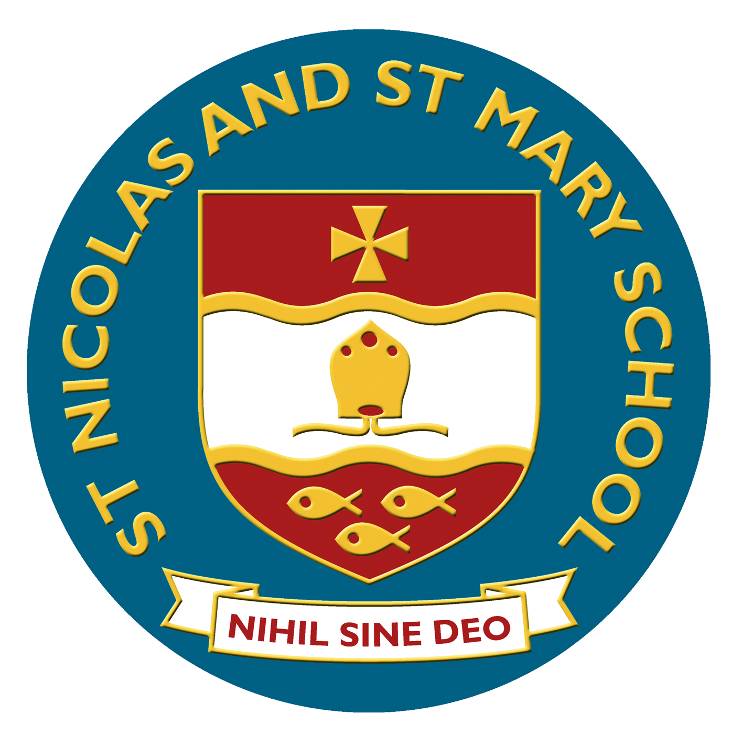 Key Stage 1Vocabulary, Grammar and Punctuation Progression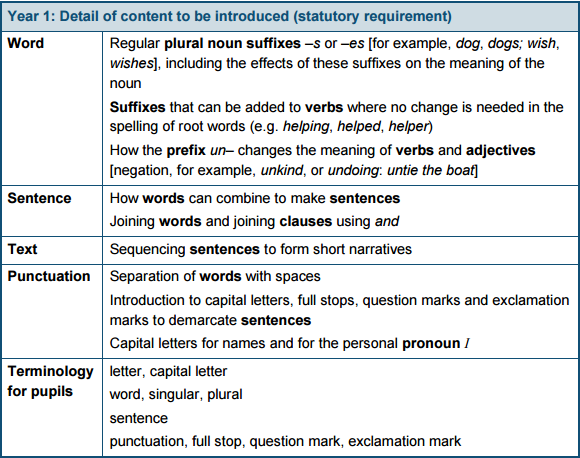 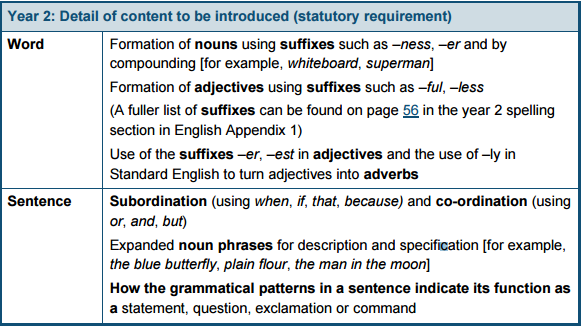 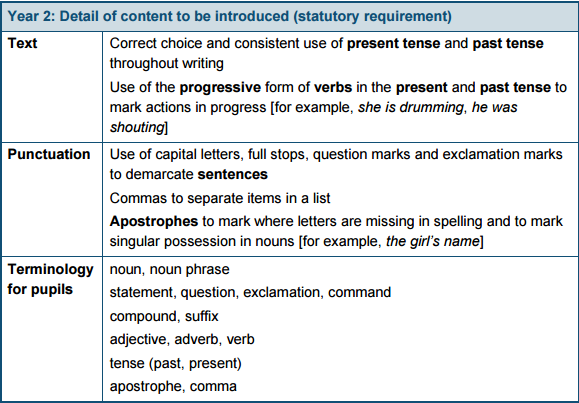 